FICHE 3 – DECLARATION DE DEMANDE DE MAJORATION EXCEPTIONNELLE DE BAREME AU TITRE DU HANDICAPCe formulaire est à renvoyer accompagné de la confirmation de changement de département au plus tard 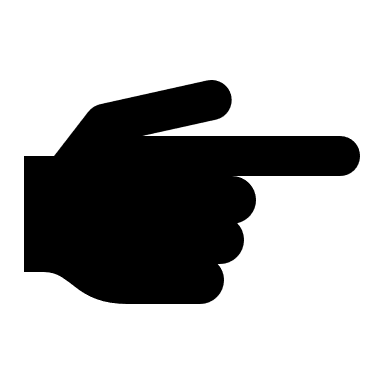      Le 16 DECEMBRE 2020par Mail à : ce.ia91.mvt1dg@ac-versailles.frBonification demandée : (Cocher la case utile)Joindre la pièce attestant que vous entrez dans le champ du bénéfice de l’obligation d’emploi (BOE)Pour l’enseignant :   /__/Pour son conjoint :   /__/Pour son enfant    :   /__/1 – L’ENSEIGNANTNom d’usage suivi, le cas échéant, du nom patronymique : ………………………………………………………………….. Prénom : ……………………………………………………………………………………………………..Né(e) le   /__/__/    /__/__/    /__/__/__/__/   à : .............................................................................Établissement d’affectation 2020-2021 :  ……………………………………………………………Circonscription : ………………………………………………………………………………………....2 - LE CONJOINT Nom d’usage suivi, le cas échéant, du nom patronymique : …………………………………………………………………...Prénom : .........................................................................................................................................Né(e) le /__/__/   /__/__/   /__/__/__/__/   à : ...................................................................................Adresse personnelle : ....................................................................................................................................................................................................................................................................Profession : ..............................................................................................................Adresse de l’employeur : ....................................................................................................................................................................................................................................................................3 - LES ENFANTS A CHARGE (au regard des droits à prestations familiales)Nom et prénom, suivis de la date de naissance : 1er enfant : ........................................................................................ /__/__/   /__/__/   /__/__/__/__/2ème enfant : .................................................................................... /__/__/   /__/__/   /__/__/__/__/3ème enfant : .................................................................................... /__/__/   /__/__/   /__/__/__/__/4ème enfant : ...................................................................................  /__/__/   /__/__/   /__/__/__/__/Etablissements scolaires actuellement fréquentés : ..........................................................................................................................................................................................................................................................................................................ATTENTION :  NE PAS OUBLIER DE RETOURNER LE DOSSIER HANDICAP AVEC TOUTES LES PIECES JUSTIFICATIVES par mail à ce.ia91.medecindespersonnels@ac-versailles.fr ou par courrier SOUS PLI CONFIDENTIEL AUX MEDECINS DE PREVENTION DU DEPARTEMENT DE L’ESSONNE (DSDEN-Sce Médical du Personnel- Boulevard de France 91012 - EVRY-COURCOURONNES CEDEX)CERTIFIE EXACT :à : ......................................................le .....................................................(signature suivie du nom  de l’enseignant)